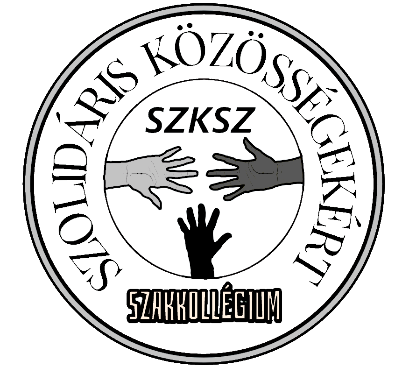 Belépési nyilatkozatPTE BTK Szolidáris Közösségekért Szakkollégium3. § A szakkollégium célja, hogy szakmai-tudományos közösségeként működjön, és saját szakmai program kidolgozásával magas szintű, minőségi szakmai képzést nyújtson a szakkollégium tagjai számára, segítve a kiemelkedő képességű főként a társadalomtudományi képzések hallgatóinak tehetséggondozását, a társadalmi problémákra érzékeny, szakmailag felkészült szakemberek fejlődését, szakmai szerepvállalását.4. § A Szakkollégium feladatait az Alapító Okirat részletesen taglalja.5. § A tagsági jogviszony (1) A Szakkollégium tagja lehet a PTE nappali vagy levelező tagozatos hallgatója, illetve oktatója/óraadója, aki elfogadja az Alapító Okirat és a Szakkollégium Szervezeti és Működési Szabályzatát, és az ebben foglalt kötelezettségeket, részt vesz szabályozott tagfelvételi eljárásban és aláírja a belépési nyilatkozatot.(2) A tagsági jogviszony a belépési nyilatkozat aláírásával jön létre, határozatlan időtartamra. A tagok jogai és kötelességei azonosak.Alulírott ……………………………………….., kijelentem, hogy a Szolidáris Közösségekért Szakkollégium céljait megismertem, azokat magaménak érzem, és ezúton kinyilvánítom, hogy a Szakkollégium tagjává szeretnék válni. Kelt:……………………………..…………………………..                                                                                                                AláírásTeljes név:Egyetem, kar, szakBeiratkozás éve:E-mail cím:Telefonszám: